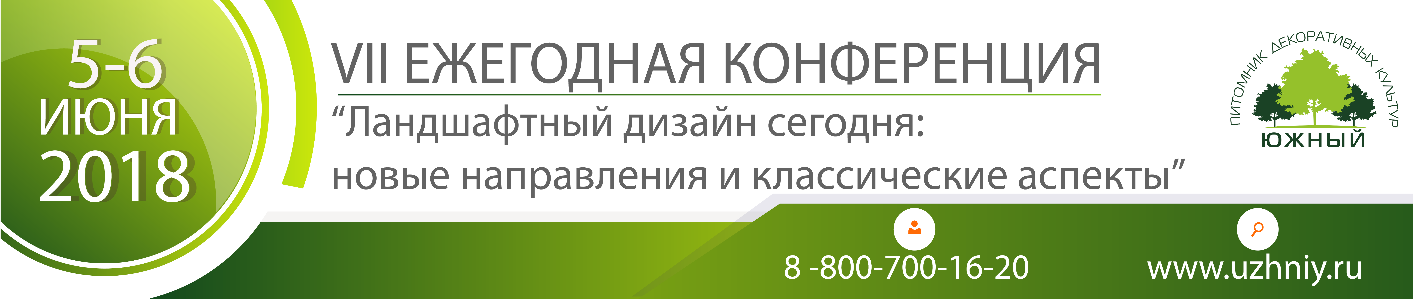 АНКЕТА-ЗАЯВКАДля участников предоставляется бесплатный трансфер:от м. Южное (г. Москва) – 05 июня в 08:00 (автобусная остановка) из питомника – 06 июня в 18:00Бронирование и оплата проживания участниками осуществляется самостоятельно через сотрудников Korston Club Hotel. Заполненную анкету-заявку необходимо отправить по адресу электронной почты market@uzhniy.ru в формате WordПо возникающим вопросам обращаться по тел.: +7 (910) 407-50-69 маркетолог Соловьёва Елена                                                                                    +7 (495) 769-16-20 доб. 2123Срок подачи заявок до 25.05.2018 г.Место проведения: Московская область, Серпуховский район, деревня Старые Кузьмёнки, территория ООО «ПДК «Южный»Убедительная просьба соблюдать сроки подачи заявок. Администрация имеет право отказать в регистрации, если лимит участников будет превышен.ФИОПолностью!ОрганизацияДолжностьКонтактный телефонЭл. почтаБесплатный трансферда/нетБесплатный трансферда/нетОтельда/нет (категория номера, кол-во мест)ФИОПолностью!ОрганизацияДолжностьКонтактный телефонЭл. почтаиз Москвы 05 июняиз питомника 06 июняОтельда/нет (категория номера, кол-во мест)